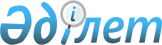 О внесении изменений в постановление Восточно-Казахстанского областного акимата от 18 января 2008 года № 421 "Об определении перечня должностей специалистов здравоохранения, социального обеспечения, образования, культуры и спорта, которым установлено повышение к должностным окладам за работу в аульной (сельской) местности"
					
			Утративший силу
			
			
		
					Постановление Восточно-Казахстанского областного акимата от 15 октября 2014 года N 276. Зарегистрировано Департаментом юстиции Восточно-Казахстанской области 27 октября 2014 года N 3517. Утратило силу - постановлением Восточно-Казахстанского областного акимата от 20 апреля 2016 года № 118      Сноска. Утратило силу - постановлением Восточно-Казахстанского областного акимата от 20.04.2016 № 118 (вводится в действие по истечении десяти календарных дней после дня его первого официального опубликования).

      Примечание РЦПИ.

      В тексте документа сохранена пунктуация и орфография оригинала.

      В соответствии с пунктом 3 статьи 238 Трудового кодекса Республики Казахстан от 15 мая 2007 года, со статьями 21, 43-1 Закона Республики Казахстан от 24 марта 1998 года "О нормативных правовых актах", пунктом 2 статьи 27 Закона Республики Казахстан от 23 января 2001 года "О местном государственном управлении и самоуправлении в Республике Казахстан" Восточно-Казахстанский областной акимат ПОСТАНОВЛЯЕТ:

      1. Внести в постановление Восточно-Казахстанского областного акимата "Об определении перечня должностей специалистов здравоохранения, социального обеспечения, образования, культуры и спорта, которым установлено повышение к должностным окладам за работу в аульной (сельской) местности" от 18 января 2008 года № 421 (зарегистрировано в Реестре государственной регистрации нормативных правовых актов за номером 2477, опубликовано в газетах "Дидар" от 6 марта 2008 года № 30 (15939), "Рудный Алтай" от 6 марта 2008 года № 35-36 (18469) следующие изменения:

       заголовок изложить в новой редакции:

      "Об определении перечня должностей специалистов в области здравоохранения, социального обеспечения, образования, культуры и спорта, являющихся гражданскими служащими и работающих в сельской местности областных администраторов бюджетных программ";

       пункт 1 изложить в новой редакции:

      "1. Определить перечень должностей специалистов в области здравоохранения, социального обеспечения, образования, культуры и спорта, являющихся гражданскими служащими и работающих в сельской местности областных администраторов бюджетных программ (далее - Перечень) согласно приложениям 1, 2, 3, 4, 5.";

      в приложении 1 к указанному постановлению:

      текст заголовка изложить в новой редакции:

      "Перечень должностей специалистов в области здравоохранения, являющихся гражданскими служащими и работающих в сельской местности администратора бюджетных программ государственного учреждения "Управление здравоохранения Восточно-Казахстанской области";

      в приложении 2 к указанному постановлению:

      текст заголовка изложить в новой редакции:

      "Перечень должностей специалистов в области социального обеспечения, являющихся гражданскими служащими и работающих в сельской местности администратора бюджетных программ государственного учреждения "Управление координации занятости и социальных программ Восточно-Казахстанской области";

      в приложении 3 к указанному постановлению:

      текст заголовка изложить в новой редакции:

      "Перечень должностей специалистов в области образования, являющихся гражданскими служащими и работающих в сельской местности администратора бюджетных программ государственного учреждения "Управление образования Восточно-Казахстанской области";

      в приложении 4 к указанному постановлению:

      текст заголовка изложить в новой редакции:

      "Перечень должностей специалистов в области культуры, являющихся гражданскими служащими и работающих в сельской местности администратора бюджетных программ государственного учреждения "Управление культуры, архивов и документации Восточно-Казахстанской области";

      в приложении 5 к указанному постановлению:

      текст заголовка изложить в новой редакции:

      "Перечень должностей специалистов в области спорта, являющихся гражданскими служащими и работающих в сельской местности администратора бюджетных программ государственного учреждения "Управление физической культуры и спорта Восточно-Казахстанской области".

      2. Настоящее постановление вводится в действие по истечении десяти календарных дней после дня его первого официального опубликования.



      

      

      " 16 " октября 2014 года


					© 2012. РГП на ПХВ «Институт законодательства и правовой информации Республики Казахстан» Министерства юстиции Республики Казахстан
				
      Аким области 

Б. Сапарбаев

      "СОГЛАСОВАНО"

      Секретарь

      Восточно-Казахстанского

      областного маслихата 

Г. Пинчук
